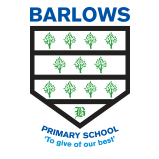 Term Dates 2025-2026AUTUMN TERM 2025AUTUMN TERM 2025DATEEVENTMonday 1st September 2025INSET Day – School closed to pupilsTuesday 2nd September 2025INSET Day – School closed to pupilsTuesday 3rd September 2025Pupils return to schoolThursday 23rd October 2025Last Day for PupilsFriday 24th October 2025INSET Day – School closed to pupilsMonday 27th October 2025 – Friday 31st October 2025Half-TermMonday 3rd November 2025Pupils return to schoolThursday 18th December 2025Last Day for Pupils – End of TermFriday 19th December 2025INSET Day – School closed to pupilsMonday 22nd December 2025 – Friday 2nd January 2026Christmas HolidayNotes:Total number of pupil days = 71Total number of staff days = 75Notes:Total number of pupil days = 71Total number of staff days = 75SPRING TERM 2026SPRING TERM 2026DATEEVENTMonday 5th January 2026Pupils return to schoolFriday 13th February 2026Last Day for PupilsMonday 16th February 2026 – Friday 20th February 2026 Half-TermMonday 23rd February 2026All Pupils Return to SchoolFriday 27th March 2026Last Day for PupilsMonday 30th March 2026 – Friday 10th April 2026Easter Holiday (including Bank Holiday)Notes:Total number of pupil days = 55Total number of staff days = 55Notes:Total number of pupil days = 55Total number of staff days = 55SUMMER TERM 2026SUMMER TERM 2026DATEEVENTMonday 13th April 2026All Pupils Return to SchoolMonday 4th May 2026May Day Bank Holiday – School ClosedTuesday 5th May 2026All Pupils Return to School (after Bank Holiday)Monday 11th May 2026 – Thursday 14th May 2026Key Stage 2 SATsFriday 22nd May 2026Last Day for PupilsMonday 25th May 2026  – Friday 29th May 2026Half-TermMonday 1st June 2026All Pupils Return to SchoolFriday 17th July 2026Final Day of the School Year for PupilsMonday 20th July 2026INSET Day – School closed to pupilsNotes:Total number of pupil days = 64Total number of staff days = 65Notes:Total number of pupil days = 64Total number of staff days = 65Total number of pupil days for the academic year = 190Total number of staff days for the academic year = 195